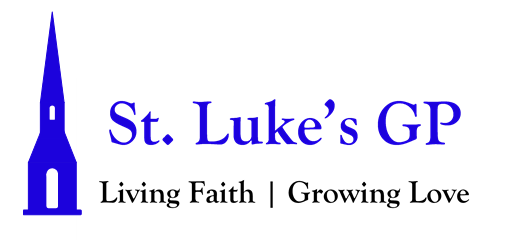 St. Luke’s Gondola Point Morning Prayer Service Proper 7 - June 21, 2020[Un-bolded words are said by one, Bolded words can be said by all.]Hymn: Will You Come & Follow Me? (CP #430) (http://www.stlukesgp.ca/st-lukes-blog)PENITENTIAL RITE If we say we have no sin, we deceive ourselves, and the truth is not in us. But if we confess our sins, God is faithful and just, and will forgive our sins and cleanse us from all unrighteousness. 1 John 1.8, 9Dear friends in Christ, as we prepare to worship almighty God, let us with penitent and obedient hearts confess our sins, that we may obtain forgiveness by his infinite goodness and mercy.Silence is kept. Most merciful God, we confess that we have sinned against you in thought, word, and deed, by what we have done and by what we have left undone. We have not loved you with our whole heart; we have not loved our neighbours as ourselves. We are truly sorry and we humbly repent. For the sake of your Son Jesus Christ, have mercy on us and forgive us, that we may delight in your will, and walk in your ways, to the glory of your name. Amen. Almighty God have mercy upon us, pardon and deliver us from all our sins, confirm and strengthen us in all goodness, and keep us in eternal life; through Jesus Christ our Lord. Amen.MORNING PRAYERLord, open our lips, And our mouth shall proclaim your praise.O God, make speed to save us. O Lord, make haste to help us.Glory to the Father, and to the Son, and to the Holy Spirit: as it was in the beginning, is now, and will be for ever. Amen. Alleluia!The Lord is our light and our life: O come, let us worship.Venite Psalm 95:1-7 Come, let us sing to the Lord; * let us shout for joy to the rock of our salvation. Let us come before his presence with thanksgiving * and raise a loud shout to him with psalms. For the Lord is a great God, * and a great king above all gods. In his hand are the caverns of the earth, * and the heights of the hills are his also. The sea is his for he made it, * and his hands have moulded the dry land. Come, let us bow down, and bend the knee, * and kneel before the Lord our maker. For he is our God, and we are the people of his pasture and the sheep of his hand. * Oh, that today you would hearken to his voice! Glory to the Father, and to the Son, and to the Holy Spirit: as it was in the beginning, is now and will be for ever. Amen.The Lord is our light and our life: O come, let us worship.Children’s Hymn: God Has Got A Garden (http://www.stlukesgp.ca/st-lukes-blog)PROCLAMATION OF THE WORDA Reading from the book of Jeremiah 20:7-13. 7	O Lord, you have enticed me, and I was enticed; you have overpowered me, and you have prevailed. I have become a laughingstock all day long; everyone mocks me. 8	For whenever I speak, I must cry out, I must shout, “Violence and destruction!” For the word of the Lord has become for me a reproach and derision all day long. 9	If I say, “I will not mention him, or speak any more in his name,” then within me there is something like a burning fire shut up in my bones; I am weary with holding it in, and I cannot. 10	For I hear many whispering: “Terror is all around! Denounce him! Let us denounce him!” All my close friends are watching for me to stumble. “Perhaps he can be enticed, and we can prevail against him, and take our revenge on him.” 11	But the Lord is with me like a dread warrior; therefore my persecutors will stumble, and they will not prevail. They will be greatly shamed, for they will not succeed. Their eternal dishonor will never be forgotten. 12	O Lord of hosts, you test the righteous, you see the heart and the mind; let me see your retribution upon them, for to you I have committed my cause. 13	Sing to the Lord; praise the Lord! For he has delivered the life of the needy from the hands of evildoers.The Word of the Lord: Thanks be to God.Psalm 69:8-20Surely, for your sake have I suffered reproach, * and shame has covered my face. I have become a stranger to my own kindred, * an alien to my mother’s children. Zeal for your house has eaten me up; * the scorn of those who scorn you has fallen upon me. I humbled myself with fasting, * but that was turned to my reproach. I put on sack-cloth also, * and became a byword among them. Those who sit at the gate murmur against me, * and the drunkards make songs about me. But as for me, this is my prayer to you, * at the time you have set, O Lord: “In your great mercy, O God, * answer me with your unfailing help. Save me from the mire; do not let me sink; * let me be rescued from those who hate me and out of the deep waters. Let not the torrent of waters wash over me, neither let the deep swallow me up; * do not let the Pit shut its mouth upon me. Answer me, O Lord, for your love is kind; * in your great compassion, turn to me.” “Hide not your face from your servant; * be swift and answer me, for I am in distress. Draw near to me and redeem me; * because of my enemies deliver me.Glory to the Father, and to the Son, and to the Holy Spirit: as it was in the beginning, is now and will be for ever. Amen.A Reading from the second letter to the Romans, 6:1b-11.Should we continue in sin in order that grace may abound? 2 By no means! How can we who died to sin go on living in it? 3 Do you not know that all of us who have been baptized into Christ Jesus were baptized into his death? 4 Therefore we have been buried with him by baptism into death, so that, just as Christ was raised from the dead by the glory of the Father, so we too might walk in newness of life. 5 For if we have been united with him in a death like his, we will certainly be united with him in a resurrection like his. 6 We know that our old self was crucified with him so that the body of sin might be destroyed, and we might no longer be enslaved to sin. 7 For whoever has died is freed from sin. 8 But if we have died with Christ, we believe that we will also live with him. 9 We know that Christ, being raised from the dead, will never die again; death no longer has dominion over him. 10 The death he died, he died to sin, once for all; but the life he lives, he lives to God. 11 So you also must consider yourselves dead to sin and alive to God in Christ Jesus.The word of the Lord: Thanks be to God.Hymn: I Heard the Voice of Jesus Say (CP #508) (http://www.stlukesgp.ca/st-lukes-blog)The Lord be with you: And also with you.The Holy Gospel of our Lord Jesus Christ, according to Matthew (10:24-39).Glory to You, Lord Jesus Christ.24 “A disciple is not above the teacher, nor a slave above the master; 25 it is enough for the disciple to be like the teacher, and the slave like the master. If they have called the master of the house Beelzebul, how much more will they malign those of his household! 26 “So have no fear of them; for nothing is covered up that will not be uncovered, and nothing secret that will not become known. 27 What I say to you in the dark, tell in the light; and what you hear whispered, proclaim from the housetops. 28 Do not fear those who kill the body but cannot kill the soul; rather fear him who can destroy both soul and body in hell. 29 Are not two sparrows sold for a penny? Yet not one of them will fall to the ground apart from your Father. 30 And even the hairs of your head are all counted. 31 So do not be afraid; you are of more value than many sparrows. 32 “Everyone therefore who acknowledges me before others, I also will acknowledge before my Father in heaven; 33 but whoever denies me before others, I also will deny before my Father in heaven. 34 “Do not think that I have come to bring peace to the earth; I have not come to bring peace, but a sword. 35	For I have come to set a man against his father, and a daughter against her mother, and a daughter-in-law against her mother-in-law; 36	and one’s foes will be members of one’s own household. 37 Whoever loves father or mother more than me is not worthy of me; and whoever loves son or daughter more than me is not worthy of me; 38 and whoever does not take up the cross and follow me is not worthy of me. 39 Those who find their life will lose it, and those who lose their life for my sake will find it.The Gospel of Christ: Praise be to You, O Christ.Sermon (See St. Luke’s Blog: http://www.stlukesgp.ca/st-lukes-blog)The Apostles’ Creed Let us confess our faith, as we say, I believe in God, the Father almighty, creator of heaven and earth. I believe in Jesus Christ, his only Son, our Lord. He was conceived by the power of the Holy Spirit and born of the Virgin Mary. He suffered under Pontius Pilate, was crucified, died, and was buried. He descended to the dead. On the third day he rose again. He ascended into heaven, and is seated at the right hand of the Father. He will come again to judge the living and the dead. I believe in the Holy Spirit, the holy catholic Church, the communion of saints, the forgiveness of sins, the resurrection of the body, and the life everlasting. Amen.INTERCESSIONSLet us pray to the Lord, saying, “Lord, have mercy.” For peace from on high and for our salvation, let us pray to the Lord. Lord, have mercy. For the peace of the whole world, for the welfare of the holy Church of God, and for the unity of all, let us pray to the Lord. Lord, have mercy. For our Bishop, David Edwards, our Diocesan leaders and for all the clergy and people of God. We pray for ourselves, our families, our loved ones, and our neighbours, as well as those who would see us as enemies. Let us pray to the Lord. Lord, have mercy. For Elizabeth our Queen, for the leaders of the nations, and for all in authority, let us pray to the Lord. Lord, have mercy.For the towns of Quispamsis and Rothesay, for every city and community, and for those who live in them in faith, let us pray to the Lord. Lord, have mercy. For good weather, and for abundant harvests for all to share, let us pray to the Lord. Lord, have mercy. For those who travel by land, water, or air, for the sick and the suffering, especially those effected by the COVID-19 pandemic, and all those for whom we have been asked to pray: [Our weekly prayer list can be found in this week’s bulletin.]Let us pray to the Lord. Lord, have mercy.For prisoners and captives, for their safety, health, and salvation, let us pray to the Lord. Lord, have mercy. For the deliverance of all from affliction, oppression, strife, and need, especially for those experiencing racial injustice and discrimination. Let us pray to the Lord. Lord, have mercy. For the absolution and remission of our sins and offences, that our lives may be remade and transformed by your holy love, let us pray to the Lord. Lord, have mercy. For all who have died, let us pray to the Lord. Lord, have mercy. Remembering our patron, St. Luke, and all the saints, we commit ourselves, one another, and our whole life to Christ our God. Lord, have mercy. Almighty God, you have given us grace at this time with one accord to make our common supplications to you, and you have promised through your well-beloved Son that when two or three are gathered together you will hear their requests. Fulfil now our desires and petitions, as may be best for us, granting us in this world knowledge of your truth, and in the age to come eternal life; for you, Father, are good and loving, and we glorify you through your Son Jesus Christ our Lord, in the Holy Spirit, now and for ever. Amen.CollectO God our defender, storms rage about us and cause us to be afraid. Rescue your people from despair, deliver your sons and daughters from fear, and preserve us all from unbelief; through your Son, Jesus Christ our Lord, who lives and reigns with you and the Holy Spirit, one God, now and ever. Amen.The Lord’s PrayerAnd now, as our Saviour Christ has taught us, we are bold to say, Our Father, who art in heaven, hallowed be thy name, thy kingdom come, thy will be done, on earth as it is in heaven. Give us this day our daily bread. And forgive us our trespasses, as we forgive those who trespass against us. And lead us not into temptation, but deliver us from evil. For thine is the kingdom, the power, and the glory, for ever and ever. Amen.Let us bless the Lord. Thanks be to God.Hymn: All To Jesus I Surrender (MP #25) (http://www.stlukesgp.ca/st-lukes-blog)Dismissal The grace of our Lord Jesus Christ, and the love of God, and the fellowship of the Holy Spirit, be with us all evermore. Amen.